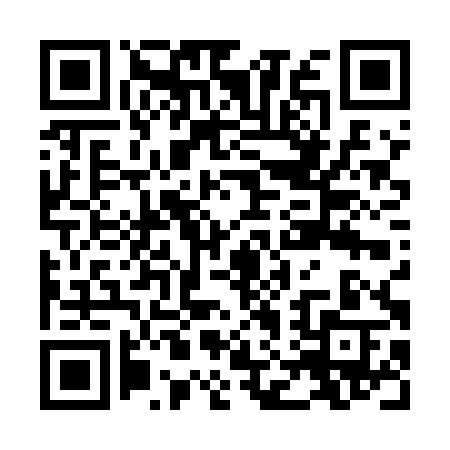 Prayer times for Aghbargai Kach, PakistanMon 1 Apr 2024 - Tue 30 Apr 2024High Latitude Method: Angle Based RulePrayer Calculation Method: University of Islamic SciencesAsar Calculation Method: ShafiPrayer times provided by https://www.salahtimes.comDateDayFajrSunriseDhuhrAsrMaghribIsha1Mon4:586:1912:354:076:508:122Tue4:566:1812:344:076:518:133Wed4:556:1712:344:076:518:134Thu4:546:1612:344:076:528:145Fri4:526:1512:334:076:538:156Sat4:516:1312:334:076:538:167Sun4:506:1212:334:076:548:178Mon4:486:1112:334:076:558:179Tue4:476:1012:324:076:558:1810Wed4:456:0912:324:076:568:1911Thu4:446:0712:324:076:568:2012Fri4:436:0612:314:076:578:2113Sat4:416:0512:314:076:588:2214Sun4:406:0412:314:076:588:2215Mon4:396:0312:314:076:598:2316Tue4:376:0212:304:077:008:2417Wed4:366:0112:304:077:008:2518Thu4:355:5912:304:067:018:2619Fri4:335:5812:304:067:028:2720Sat4:325:5712:304:067:028:2821Sun4:315:5612:294:067:038:2922Mon4:295:5512:294:067:048:3023Tue4:285:5412:294:067:048:3024Wed4:275:5312:294:067:058:3125Thu4:265:5212:294:067:068:3226Fri4:245:5112:284:067:068:3327Sat4:235:5012:284:067:078:3428Sun4:225:4912:284:067:088:3529Mon4:215:4812:284:067:088:3630Tue4:205:4712:284:067:098:37